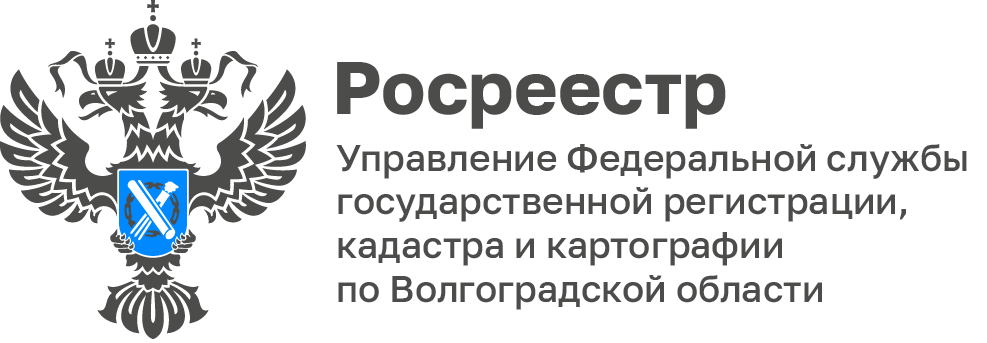 Специалисты горячей линии Волгоградского Росреестра за прошедшую неделю ответили на 151 вопросС 18.03.2024 по 22.03.2024 на Call-центр Управления Федеральной службы государственной регистрации, кадастра и картографии по Волгоградской области поступил 151 звонок.Заявителей интересовали следующие вопросы:- готовность документов по обращениям, представленным на государственную регистрацию прав и государственный кадастровый учет;- комплектность документов необходимых для проведения государственной регистрации прав и государственного кадастрового учета;- по актуальности обременений (ограничений) на объекты недвижимого имущества и порядок их снятия;- по вопросу исправления реестровых ошибок, содержащихся в ЕГРП, порядке их исправления и действиях при получении решения о необходимости исправления реестровой ошибки.«Напоминаем, что граждане могут задать интересующие вопросы, обратившись на горячую линию Управления по номеру телефона: 8(8442)33-37-85», — отметил Ян Балановский, пресс-секретарь Управления.С уважением,Балановский Ян Олегович,Пресс-секретарь Управления Росреестра по Волгоградской областиMob: +7(987) 378-56-60E-mail: balanovsky.y@r34.rosreestr.ru